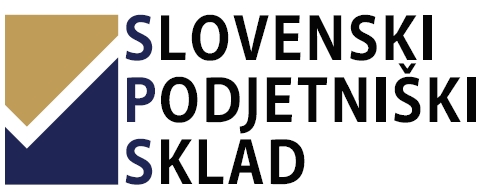 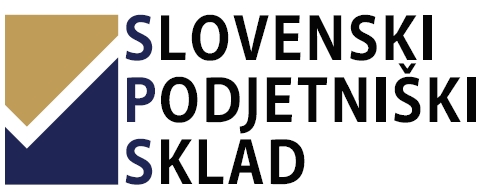 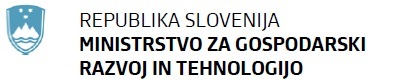 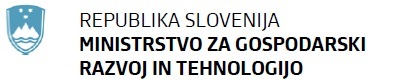 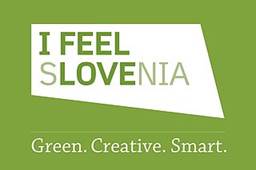 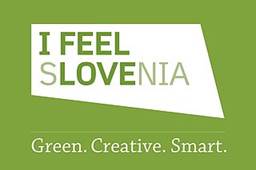 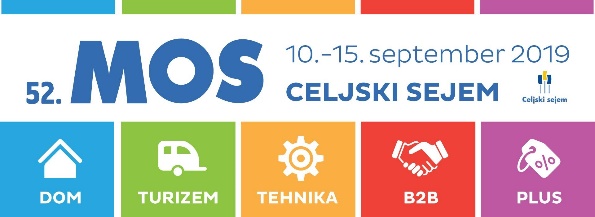 CARINSKE TARIFNE OPUSTITVE IN KVOTE – MOŽNOSTI KORIŠČENJA ZA PODJETJA